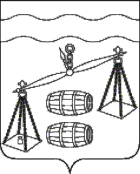                               КАЛУЖСКАЯ  ОБЛАСТЬ                            СУХИНИЧСКИЙ  РАЙОН                                СЕЛЬСКАЯ  ДУМАСЕЛЬСКОГО  ПОСЕЛЕНИЯ«СЕЛО ХОТЕНЬ»РЕШЕНИЕот 23.12.2019 года                                                                                      № 206«Об установлении срока рассрочки оплаты недвижимого имущества, находящегося в муниципальной собственности сельского поселения«Село Хотень», приобретаемого субъектами малого и среднего предпринимательства"       В соответствии с ч. 1 ст. 5 Федерального закона от 22.07.2008 N 159-ФЗ "Об особенностях отчуждения недвижимого имущества, находящегося в государственной собственности субъектов Российской Федерации или в муниципальной собственности и арендуемого субъектами малого и среднего предпринимательства, и о внесении изменений в отдельные законодательные акты Российской Федерации",  руководствуясь Уставом сельского поселения  «Село Хотень»,  Сельская  Дума сельского поселения «Село Хотень»  РЕШИЛА:1. Установить, что срок рассрочки оплаты недвижимого имущества, находящегося в муниципальной собственности сельского поселения «Село Хотень» и приобретаемого субъектами малого и среднего предпринимательства при реализации преимущественного права на приобретение арендуемого имущества, составляет пять лет.2. Настоящее Решение вступает в силу после его официального опубликования, подлежит размещению на сайте МР «Сухиничский район», в разделе «Поселения».     3. Контроль за исполнением настоящего Решения возложить на администрацию сельского поселения «Село Хотень».  Глава сельского поселения«Село Хотень»                                                                В.И.Демкин                        